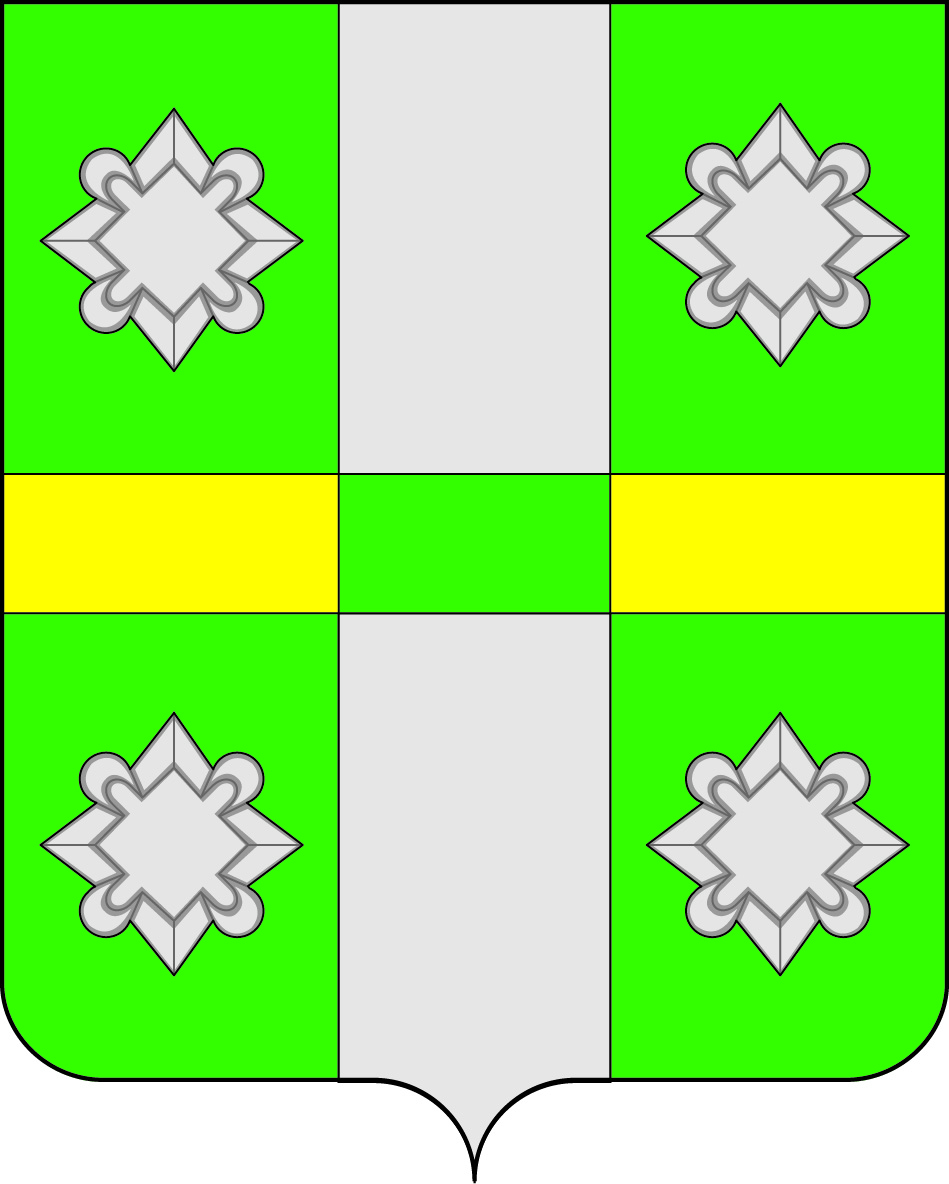 Российская ФедерацияИркутская  областьА Д М И Н И С Т Р А Ц И ЯГородского поселенияТайтурского муниципального образованияР А С П О Р Я Ж Е Н И ЕОт 21.10. 2014г.				                                       №  188а  - р     п. ТайтуркаО предоставлении разрешения на условно-разрешенный вид использования земельного участкаВ связи с обращением Васильева Виктора Леонидовича по вопросу предоставления разрешения на условно-разрешенный вид использования  земельного участка площадью  296 кв.м., расположенного по адресу: Иркутская область, Усольский район, р.п. Тайтурка, ул. Калинина, 20а, учитывая заключение о результатах публичных слушаний и рекомендации Комиссии по землепользованию и застройки Тайтурского муниципального образования, в соответствии  с Градостроительным кодексом Российской Федерации, руководствуясь Правилами землепользования и застройки городского поселения Тайтурского муниципального образования, утвержденными Решением Думы № 18 от 26.12.2012г., с изменениями от 28.05.2014г. № 90 и ст. 16, 23, 46 Устава городского поселения Тайтурского муниципального образования:Предоставить разрешение на условно-разрешенный вид использования  земельному участку площадью  296 кв.м., принадлежащему на праве собственности Васильеву Виктору Леонидовичу, расположенному в зоне застройки индивидуальными жилыми домами (ЖЗ-1) по адресу: Иркутская область, Усольский район, р.п. Тайтурка, ул. Калинина, 20а, с кадастровым № 38:16:000018:1072 – «Предприятия розничной и мелкооптовой торговли».Ведущему специалисту по делопроизводству и кадрам Перетолчиной О.С. опубликовать данное распоряжение в СМИ и разместить на официальном сайте администрации Тайтурского МО в сети интернет.Глава городского поселенияТайтурского муниципальногообразования                                                                               Е.А. Артёмов